Kai is CNM Clear by Parentage.  Her mom Alley is Clear and her dad Bandit is Clear.Centronuclear Myopathy (CNM) Disease Test for Labrador RetrieversCentronuclear Myopathy (CNM) is an inherited autosomal recessive disorder. Affected pups start with significant weight loss at just a few weeks of age. Within a few months, there is a loss of tendon reflexes, awkward gait and exercise intolerance.DDC Veterinary is offering DNA Testing for Centronuclear Myopathy. Labrador Breeders have an accurate, convenient, and affordable tool to help them avoid producing CNM affected offspring and significantly reduce the gene frequency in future generations.There are 3 possible genotypes reported for Centronuclear Myopathy:CLEAR (those having 2 copies of the normal allele and appear to be normal).CARRIER (those having 1 copy of the normal allele and 1 copy of the mutation but appear to be normal).AFFECTED (those having 2 copies of the mutation and will likely begin to show weight loss, muscle weakness and exercise intolerance after a few months of age.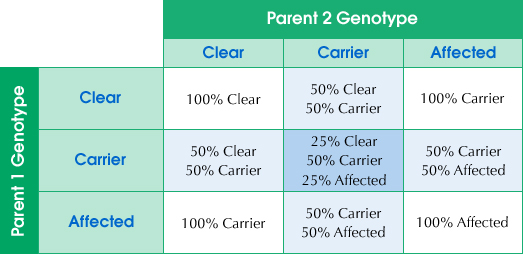 